 Biological Technicians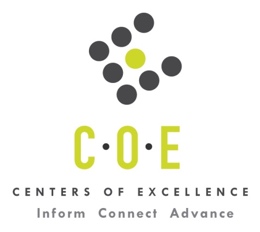 Labor Market Information ReportPrepared by the San Francisco Center of Excellence for Labor Market ResearchOctober 2018RecommendationBased on available secondary data, there appears to be an undersupply of Biological Technicians compared to the demand for this occupation in the Bay region, but in the North Bay sub-region (Marin, Napa, Solano and Sonoma counties) there appears to be an oversupply. The undersupply is about 310 students annually in the Bay region and the oversupply in the North Bay sub-region is about 30.  Solano Community College indicates in their labor market information request form that, “combined with our interaction with temporary agencies and with the biotech companies themselves, a projected shortage has a potential to be severe.  Based on the experience of City College of San Francisco, we believe that we can generate a very high placement rate. New approaches to therapies using stem cells are emerging - being talked about at conferences and in industry settings. For example, recently a speaker said that CAR-T cancer therapies will be a $250 million industry within 5 years. The point of this Stem Cells and Cell Based Technologies certificate is to get a jump on the technology.”This report also provides student outcomes data on employment and earnings for programs on TOP 0430.00 - Biotechnology and Biomedical Technology in the state and region. It is recommended that this data be reviewed to better understand how outcomes for students taking courses on this TOP code compare to potentially similar programs at colleges in the state and region, as well as to outcomes across all CTE programs at Solano Community College and in the region. IntroductionThis report profiles Biological Technicians in the 12 county Bay region and in the North Bay sub-region for a proposed new Stem Cells and Cell Based Technologies Certificate at Solano Community College. Occupational DemandTable 1. Employment Outlook for Biological Technicians in Bay RegionSource: EMSI 2018.2Bay Region includes Alameda, Contra Costa, Marin, Monterey, Napa, San Benito, Solano, San Mateo, Santa Clara, Santa Cruz, Solano and Sonoma CountiesTable 2. Employment Outlook for Biological Technicians in North Bay Sub-RegionSource: EMSI 2018.2North Bay Sub-Region includes Marin, Napa, Solano and Sonoma CountiesSolano Community College indicates in their labor market information request form that, “combined with our interaction with temporary agencies and with the biotech companies themselves, a projected shortage has a potential to be severe.  Based on the experience of City College of San Francisco, we believe that we can generate a very high placement rate. New approaches to therapies using stem cells are emerging - being talked about at conferences and in industry settings. For example, recently a speaker said that CAR-T cancer therapies will be a $250 million industry within 5 years. The point of this Stem Cells and Cell Based Technologies certificate is to get a jump on the technology.”Job Postings in Bay Region and North Bay Sub-RegionTable 3. Number of Job Postings by Occupation for latest 12 months (Sept 2017 - Aug 2018)Source: Burning GlassTable 4. Top Job Titles for Biological Technicians for latest 12 months (Sept 2017 - Aug 2018)Source: Burning GlassIndustry ConcentrationTable 5. Industries hiring Biological Technicians in Bay RegionSource: EMSI 2018.3Table 6. Top Employers Posting Jobs for Biological Technicians in Bay Region and North Bay Sub-Region (Sept 2017 - Aug 2018)Source: Burning GlassEducational SupplyThere are nine colleges in the Bay Region issuing 243 awards annually on TOP 0430.00 - Biotechnology and Biomedical Technology.  Solano Community College is the only college in the North Bay sub-region with a program under this TOP Code, issuing 65 awards annually on average.Table 7. Awards on TOP 0430.00 - Biotechnology and Biomedical Technology in the Bay AreaSource: IPEDS, Data Mart and LaunchboardNOTE: Headcount of students who took one or more courses is for 2016-17. The annual average for awards is 2014-17 unless there are only awards in 2016-17. The annual average for other postsecondary is for 2013-16.Gap AnalysisBased on the data included in this report, there is a labor market gap in the Bay region with 551annual openings for Biological Technicians and 243 annual awards for an annual undersupply of 308. In the North Bay, there appears to be an oversupply with 34 annual openings and 65 annual awards for an annual oversupply of 31.Student OutcomesTable 8. Four Employment Outcomes Metrics for Students Who Took Courses on TOP 0430.00 - Biotechnology and Biomedical TechnologySource: Launchboard Pipeline (version available on 9/27/18)Skills and EducationTable 9. Top Skills for Biological Technicians in Bay Region (Sept 2017 - Aug 2018)Source: Burning GlassTable 10. Education Requirements for Biological Technicians in Bay Region Note: 87% of records have been excluded because they do not include a degree level. As a result, the chart below may not be representative of the full sample.Source: Burning GlassMethodologyOccupations for this report were identified by use of skills listed in O*Net descriptions and job descriptions in Burning Glass. Labor demand data is sourced from Economic Modeling Specialists International (EMSI) occupation data and Burning Glass job postings data. Educational supply and student outcomes data is retrieved from multiple sources, including CTE Launchboard and CCCCO Data Mart.SourcesO*Net OnlineLabor Insight/Jobs (Burning Glass) Economic Modeling Specialists International (EMSI)  CTE LaunchBoard www.calpassplus.org/Launchboard/ Statewide CTE Outcomes SurveyEmployment Development Department Unemployment Insurance DatasetLiving Insight Center for Community Economic DevelopmentChancellor’s Office MIS systemContactsFor more information, please contact:Doreen O’Donovan, Data Research Analyst, for Bay Area Community College Consortium (BACCC) and Centers of Excellence (CoE), doreen@baccc.net or (831) 479-6481John Carrese, Director, San Francisco Center of Excellence for Labor Market Research, jcarrese@ccsf.edu or (415) 267-6544Biological Technicians (SOC 19-4021): Assist biological and medical scientists in laboratories.  Set up, operate, and maintain laboratory instruments and equipment, monitor experiments, make observations, and calculate and record results.  May analyze organic substances, such as blood, food, and drugs.Entry-Level Educational Requirement: Bachelor's degreeTraining Requirement: NonePercentage of Community College Award Holders or Some Postsecondary Coursework: 35%Occupation 2017 Jobs2022 Jobs5-Yr Change5-Yr % Change5-Yr Open-ingsAnnual Open-ings10% Hourly WageMedian Hourly WageBiological Technicians4,6005,084484 11%2,754551$17.02 $25.34 Occupation 2017 Jobs2022 Jobs5-Yr Change5-Yr % Change5-Yr Open-ingsAnnual Open-ings10% Hourly WageMedian Hourly WageBiological Technicians26330340 15%17234$16.68 $24.40 OccupationBay RegionNorth BayBiological Technicians91754Common TitleBayNorth BayCommon TitleBayNorth BayResearch Associate37826Research Associate, Laboratory173Staff Research Associate57Research Associate, Engineering12Development Associate512Research Associate, Information And Technology Industry9Research Technician34Research Associate, Oncology, Research9Biological Science Technician2711Biological Technician73Staff Research Associate, C++22Associate Research Scientist6Senior Associate Research Associate, Research211Research Associate, Oncology6Senior Research Associate211Wildlife Technician6Industry – 6 Digit NAICS (No. American Industry Classification) CodesJobs in Industry (2017)Jobs in Industry (2022)% Change (2017-22)% in Industry (2017)Research and Development in the Physical, Engineering, and Life Sciences (except Nanotechnology and Biotechnology) (541715)1,6261,557 (4%)33.8%Research and Development in Biotechnology (except Nano biotechnology) (541714)54978944%17.1%Colleges, Universities, and Professional Schools (State Government) (902612)468392 (16%)8.5%Pharmaceutical Preparation Manufacturing (325412)357347 (3%)7.5%Colleges, Universities, and Professional Schools (611310)23931431%6.8%Federal Government, Civilian, Excluding Postal Service (901199)184174 (5%)3.8%General Medical and Surgical Hospitals (622110)11514526%3.2%Testing Laboratories (541380)147134 (9%)2.9%In-Vitro Diagnostic Substance Manufacturing (325413)386468%1.4%Local Government, Excluding Education and Hospitals (903999)576311%1.4%State Government, Excluding Education and Hospitals (902999)526117%1.3%Research and Development in Nanotechnology (541713)6560 (8%)1.3%Colleges, Universities, and Professional Schools (Local Government) (903612)405640%1.2%Medicinal and Botanical Manufacturing (325411)305273%1.1%EmployerBayEmployerBayEmployerNorth BayUC San Diego32Department Interior11Biomarin Pharmaceutical Incorporated10University California24Zymergen11Buck Institute9Prime Therapeutics23Ascent9Department Interior6Gladstone Institutes21Fluidigm Corporation9US Government4Biophase Solutions Incorporated17US Government9Ascent2University Of California Berkeley1710X Genomics8National Audubon Society2Bristol-Myers Squibb16Biomarin Pharmaceutical Incorporated10Ultragenyx Pharmaceutical2Ngm Biopharmaceuticals16Intrexon Corporation8Ascentiant International1Rd Partners13Aduro Biotech, Inc7Gilead Sciences12Bepc7CollegeSub-RegionHeadcountAssociatesCertificatesTotalBerkeley CityEast Bay57459Contra CostaEast Bay28268LaneyEast Bay9694150MerrittEast Bay17733OhloneEast Bay14043337San FranciscoMid-Peninsula30155560San MateoMid-Peninsula156SkylineMid-Peninsula52415SolanoNorth Bay88273865Total Bay RegionTotal Bay Region93956188243Total North Bay Sub-RegionTotal North Bay Sub-Region882738652015-16Bay 
(All CTE Programs)Solano (All CTE Programs)State (TOP 0430.00)Bay (TOP 0430.00)North Bay (TOP 0430.00)Solano (TOP 0430.00)% Employed Four Quarters After Exit74%71%72%73%84%84%Median Quarterly Earnings Two Quarters After Exit$10,310$7,909$9,095$10,028$10,825$10,825Median % Change in Earnings46%53%79%104%363%(n=17)363%(n=17)% of Students Earning a Living Wage63%49%54%57%59%59%SkillPostingsSkillPostingsSkillPostingsMolecular Biology544qPCR147Genetics77Experiments431Tissue Culture132Proteins74Biology363Microscope115Laboratory Equipment71Biochemistry355Assay Development112Quality Assurance and Control70Cell Culturing338Chemistry108Molecular Cloning69Cell Biology302Electrophoresis106Good Laboratory Practices (GLP)62Biotechnology263Fluorescence-activated cell sorting (FACS)101Prepare Compounds and Reagents62DNA241Next Generation Sequencing (NGS)97Protein Expression62Flow Cytometry240Genome96Drug Discovery58Immunology235Transfection92Genomics58Biochemical and Cell-Based Assays233Cancer knowledge89Immunohistochemistry57Enzyme-Linked Immunosorbent Assay (ELISA)201Oncology85Sterile Procedures / Techniques57Data Analysis193Microbiology82Gel Electrophoresis55Mammalian Cell Culture162CRISPR81High-Performance Liquid Chromatography (HPLC)55Western Blot150Record Keeping78Laboratory Procedures55Education (minimum advertised)Latest 12 Mos. PostingsHigh school or vocational training2 (1%)Associate Degree119 (15%)Bachelor’s Degree or Higher664 (84%)